Area Risorse Umane	Servizio Reclutamento e Gestione Personale Tecnico- AmministrativoIl/la sottoscritto/a _____________________________________________chiede di essere iscritto/a nell’elenco per il conferimento di eventuali incarichi nelle attività di formazione per operatori di organizzazioni sindacali/datoriali, organizzazioni di rappresentanza e associazioni del terzo settore, prevista nell’ambito del progetto “Esco…dal caporalato. Una comunicazione di prossimità per una cultura della legalità” - Fondo Asilo, Migrazione e Integrazione 2014-2020 (F.A.M.I.), dell’Università degli Studi di Foggia.Cod. Sel 120-2021A tal fine, il/la sottoscritto/a, consapevole della responsabilità penale a cui, ai sensi dell’art. 76 del D.P.R. 28.12.2000, n. 445, può andare incontro in caso di dichiarazioni mendaci (artt. 483, 485, 486 c.p.), dichiara sotto la propria responsabilità:Di ricoprire il ruolo di: (barrare la casella corrispondente)	      	Professore di prima fascia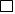          	Professore di seconda fascia  	Ricercatore a tempo indeterminato con incarico di insegnamento di _____________________________________ decorrere dall’a.a. ______________;  		Ricercatore di tipo a), con il possesso dell’abilitazione di seconda fascia, ai sensi dell’art. 16 della   L. 240/2010, per un settore scientifico-disciplinare congruo rispetto all’area tematica per la quale si chiede di svolgere attività didattica 	      	Ricercatore di tipo b), con il possesso dell’abilitazione di seconda fascia, ai sensi dell’art. 16 della   L. 240/2010, per un settore scientifico-disciplinare congruo rispetto all’area tematica per la quale si chiede di svolgere attività didattica di essere in servizio presso l’Università _________________________________________OPPURESolo per Il personale non strutturato:•	Di essere in possesso dei seguenti requisiti di ammissione previsti all’art. 3 dell’avviso, come meglio specificati nell’allegato curriculum vitae et studiorum:a)	Laurea magistrale conseguita ai sensi dell’ordinamento universitario vigente ovvero lauree equipollenti e/o titolo considerato equivalente sulla base della tabella di equiparazione tra Diplomi di laurea (vecchio ordinamento), Classi delle Lauree D.M. n.509/99 (Lauree Specialistiche) e Classi delle Lauree D.M. n.270/04 (Lauree Magistrali), di cui al Decreto Interministeriale del 09.07.2009, pubblicato sulla G.U. n. 223 del 07.10.2009 (specificare quale laurea): ________________________________________________________________________________________________________________________________________________b)	documentata esperienza almeno triennale in attività di docenza, e/o di ricerca e/o professionale nell’area tematica della disciplina per cui si chiede l’iscrizione nella lista dei docenti, come di seguito specificata:____________________________________________________________________________________________________________________________________________________________________________________________________________________________________________________________________________________________________________________________________________________________________________________________________________________________________________________________;di avere la seguente cittadinanza ______________________________________________Solo per i cittadini non italiani:      di possedere un’ottima conoscenza della lingua italiana, parlata e scritta  di non possedere un’ottima conoscenza della lingua italiana, parlata e scritta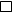 di non avere subito condanne che comportino l’interdizione dai pubblici uffici; di non essere stato destituito dall’impiego presso una Pubblica Amministrazione per persistente insufficiente rendimento, ovvero di non essere stato dichiarato decaduto da un impiego statale, ai sensi dell’art. 127, lettera d), del D.P.R. 10 gennaio 1957, n. 3 e di non essere stato licenziato per aver conseguito l'impiego mediante la produzione di documenti falsi o con mezzi fraudolenti;Solo per i cittadini italiani:-  di godere dei diritti civili e politici;-  di essere iscritto/a nelle liste elettorali del comune di: _____________________________   ovvero di non essere iscritto per i seguenti motivi ________________________________Solo per i cittadini non italiani:- di godere dei diritti civili e politici nello Stato di appartenenza o di provenienza ovvero ________________________________________ (indicare i motivi del mancato godimento)di chiedere l’iscrizione nella lista dei docenti per la/e seguente/i disciplina/e (barrare la casella corrispondente):di indicare il seguente recapito a cui indirizzare le comunicazioni relative alla selezione:A corredo della presente domanda, si allega la seguente documentazione:autorizzazione al trattamento dei dati, da rendersi mediante sottoscrizione, con firma autografa, dell’informativa privacy disponibile nell’avviso di selezione (Allegato B); curriculum vitae et studiorum, datato e sottoscritto, corredato di apposita dichiarazione ai sensi degli artt. 46 e 47 del D.P.R. n. 445/2000, che attesti la veridicità delle informazioni contenute;fotocopia di un documento di identità personale, non scaduto; eventuale dichiarazione di equipollenza dei titoli di studio stranieri.Data, ________________________      CognomeNomeCodice fiscale Luogo di nascita Data di nascitaResidenza Diritto del lavoroDiritto dell’immigrazioneDiritto internazionaleDiritto penaleSociologia generaleSociologia dei processi culturali e comunicativiSociologia dei processi economici e del lavoroViaN.N.ComuneC.A.P.ProvinciaPecE-mailE-mailFirma_______________________________